муниципальное автономное дошкольное образовательное учреждениегорода Новосибирска«Детский сад № 298 комбинированного вида» 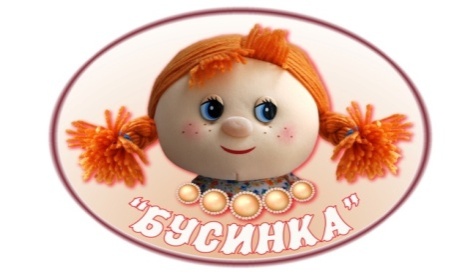 Проект во 2-ой группе раннего развития«Животный мир жарких стран»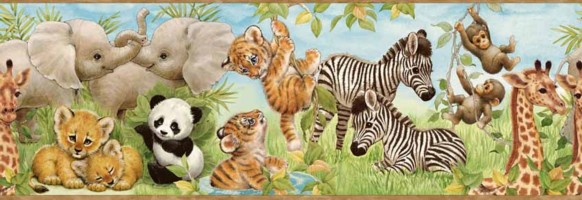                 Выполнили:Воспитатель- Бедункович И.А.Воспитатель-Стоволосова В.Н.ПАСПОРТ ПРОЕКТА:Вид проекта:  познавательно - творческийПродолжительность проекта: краткосрочный (1 неделя)Участники проекта: дети младшей  группы «Ладушки»,  воспитатели, родителиПроблема: творческая активность и самостоятельность в художественно - эстетическом развитии ребенка Цель проекта: формировать знания детей о животном мире жарких стран, через развитие творческих способностейЗадачи проекта:развивать логическое мышление;развивать коммуникативные способности;развивать любознательность и стремление изучать природу и живых обитателей Земли;расширять представления детей о животном мире жарких стран (особенностях внешнего вида, питании, месте обитания);воспитывать любовь к природе и бережливого отношения к ней;воспитывать эстетический вкус у детей при изготовлении поделок и композиций;воспитывать аккуратность, самостоятельность.Задача для родителей:активизировать роль родителей в развитии творческих способностей у детей.Виды деятельности: практическая деятельность, беседы, организованная деятельность, дидактические игры, домашние задания для детей и родителей.Предполагаемый результат: для детейФормирование знаний детей о животном мире жарких стран, их повадках, особенностях внешнего вида, места обитания, образа жизни;воспитание доброго, бережного отношения к животным, развитие любознательности.для педагогов:изучить данную тему, разработать и оформить иллюстрационный, художественный, видеоматериалы для реализации проекта.для родителей:принять активное участие в реализации целей и задач проекта.Этапы реализации проекта:I этап (подготовительный):Подбор иллюстративного материала по теме, настольно – печатных игр, дидактических игр, физминуток, пальчиковых гимнастик, игрушек  животных, материалов для игр.Подбор методической литературы, художественной литературы для чтения, загадок по теме, аудиозаписей, обучающих фильмов.II этап (содержательный):Интеграция образовательных областей по теме «Животный мир  жарких стран»III этап (итоговый):Коллективная работа «Африка».Создание фотоотчета «Мы изучаем животный мир жарких стран».Оформление выставки детского творчества.ПРИЛОЖЕНИЕФизминутка «Веселый зоопарк».Мы шагаем в зоопарк,Побывать там каждый рад! (Ходьба). Там жирафы и слоны,Обезьяны, тигры, львы. (Дети показывают руками на животных) Все мы весело играем (Руки на поясе. Полуприседания с поворотами и движенья выполняем. вправо-влево).Это – лев. Он царь зверей,В мире нет его сильней. (Показывают силу). Он шагает очень важно, Он красивый и отважный. (Идут неторопливо с гордо поднятой головой, А вот добрый, умный слон руки на поясе). Посылает всем поклон. (Руки на поясе, наклоны туловища вправо- Он кивает головой влево). И знакомится с тобой.Музыкальная игра « У ЖИРАФОВ»Показ под музыку Е. Железновой "У жирафа пятна, пятна, пятншки везде"У жирафов пятна, пятна, пятна, пятнышки везде. У жирафов пятна, пятна, пятна, пятнышки везде. (Хлопаем по всему телу ладонями).На лбу, ушах, на шее, на локтях,Есть на носах, на животах, коленях и носках.Обоими указательными пальцами дотрагиваемся до соответствующих частей тела.У слонов есть складки, складки, складки, складочки везде.У слонов есть складки, складки, складки, складочки везде. (Щипаем себя, как бы собирая складки).На лбу, ушах, на шее, на локтях,Есть на носах, на животах, коленях и носках.Обоими указательными пальцами дотрагиваемся до соответствующих частей тела.У котяток шёрстка, шёрстка, шёрстка, шёрсточка везде.У котяток шёрстка, шёрстка, шёрстка, шёрсточка везде. (Поглаживаем себя, как бы разглаживая шёрстку)На лбу, ушах, на шее, на локтях,Есть на носах, на животах, коленях и носках.Обоими указательными пальцами дотрагиваемся до соответствующих частей тела.А у зебры есть полоски, есть полосочки везде.А у зебры есть полоски, есть полосочки везде. (Проводим ребрами ладони по телу (рисуем полосочки)На лбу, ушах, на шее, на локтях,Есть на носах, на животах, коленях и носках.Обоими указательными пальцами дотрагиваемся до соответствующих частей тела.                                   Дидактическая игра «Угадай и покажи».Л: Ребята, вот мы и в Африке.
Африка, Африка – волшебный континент,
На всей большой планете земли прекрасней нет! 
Поиграем в игру «Угадай и покажи». Но нужно не просто угадать, а еще и найти изображение животного, которого я загадала.
Скажите-ка мне: кто это такие здесь живут, ловкие и хвостатые? (Обезьяны)
А большие и толстокожие? (Бегемоты) Сильные и гривастые (Львы)
Быстрые, пятнистые? (Леопарды) Пятнистые, длинношеие? (Жирафы.)
Выносливые, двугорбые? (Верблюды.)Дидактическая игра « Кто у кого?
У львицы львенок, львята.
У тигрицы тигренок, тигрята.
У слонихи слоненок, слонята.
У жирафа жирафенок, жирафята.
У верблюдицы верблюжонок, верблюжата.
У кенгуру кенгуренок, кенгурята.
У зебры зебренок, зебрята.
Дидактическая игра: Добавь словечко
В Африке живут ловкие, хвостатые... (Обезьяны)
В Африке живут большие, толстокожие... (Бегемоты)
В Африке живут сильные, гривастые... (Львы)
В Африке живут пугливые, быстрые, полосатые... (Зебры)
В Африке живут пятнистые, длинношеие... (Жирафы)
А также выносливые, двугорбые... (Верблюды)
И еще огромные, сильные... (Слоны)
Дидактическая игра: Чье это?
У детей на столах лежат карточки с изображением какой - либо части тела животного. Грива чья? львиная. Шея чья? жирафа. Хвост чей? обезьяний. Хобот чей? слоновый. Горб чей? верблюжий.
Дидактическая игра Составь слово Образование сложных слов.
У жирафа длинная шея жираф какой?
У бегемота толстые ноги...
У льва густая грива...
У обезьяны длинный хвост...
У верблюда два горба...
У слона большие уши...
Ребята, очень часто людей сравнивают с разными животными или их поведением, внешностью, чтобы показать, какой это человек, какими чертами внешнего сходства он обладает с этим животным, или похоже двигается, ведет себя с другими, ест. Я вам сейчас буду называть такие определения, а вы объясните, какому человеку оно подходит.
Львиная грива. (О человеке, у которого на голове пышная, огромная прическа, много волос)
Крокодиловы слезы. (Так можно сказать о человеке, проливающем слезы)
Топает, как слон. (Это человек с тяжелой походкой)
Кожа, как у бегемота. (О человеке, которого ничем не удивишь)
Обезьяньи ужимки. (Так говорят о том, кто любит кривляться)
Черепаший шаг. (Человек, который очень медленно ходит)
Волчий аппетит. (Очень голодный человек)
Подвижная игра «Охотники и звери»Ход выполненияВоспитатель. Теперь мы готовы узнать, получатся ли из вас настоящие охотники. А для этого сыграем в игру «Охотники и звери». Правила игры такие. Сейчас мы посчитаемся и определим, кто же из нас будет охотниками. Остальные детки будут зебрами, страусами, львятами. Охотники должны ловить зверей, а для этого вместо ружей у охотников будут мячи. Если охотник попадет в зверюшку – она поймана. Выиграет та команда, в которой будет меньше пойманных зверюшек.Воспитатель раздает мягкие мячики «охотникам». По команде воспитателя: «Звери вышли погулять по лесу!», «зебры», «львята» выбегают на середину площадки и бегают, прыгают. По команде воспитателя: «Охотники вышли на охоту! Берегитесь!»«охотники» пытаются попасть мячиками в животных, те убегают, уворачиваются от них. Воспитатель следит за количеством попаданий. Детей, в которых попали мячиком, выводят из игры, усаживают на скамейку. В конце игры воспитатель объявляет – какая команда выиграла и какой «охотник» - самый меткий. Игру можно повторить. Воспитатели собирают мячики, следят за выполнением правил. После окончания игры дети с воспитателями садятся на скамейки.Примечание. Перед началом игры надо объяснить детям, что целиться необходимо в ноги. Следить, чтобы дети выполняли бросок мяча из-за спины через плечо. Убегать с площадки и бросать мяч можно лишь по сигналу воспитателя.Подвижная игра «Зоопарк»Оборудование: повязки на глаза по количеству участников.Ход игры:Все участники должны выйти на середину комнаты. Каждому необходимо выдать платок или полотенце, чтобы завязать глаза. Игроки выстраиваются в один большой круг, а ведущий переходит от одного человека к другому и говорит на ушко, какое животное надо будет изображать.Виды животных подбираются таким образом, чтобы они могли образовывать стада или стаи и при этом издавать какой-либо один характерный звук. Например, буйволы — мычат, утки — крякают, змеи — шипят, кабаны — хрюкают, собаки динго — лают, кукушки — кукуют, мыши — пищат, тигры — рычат.Задание для игроков: необходимо с завязанными глазами ходить по комнате и искать своих "братьев по крови". При этом не забывать самим издавать опознавательные звуки.Победителями становятся те "животные", которые первыми соберутся в единую группу.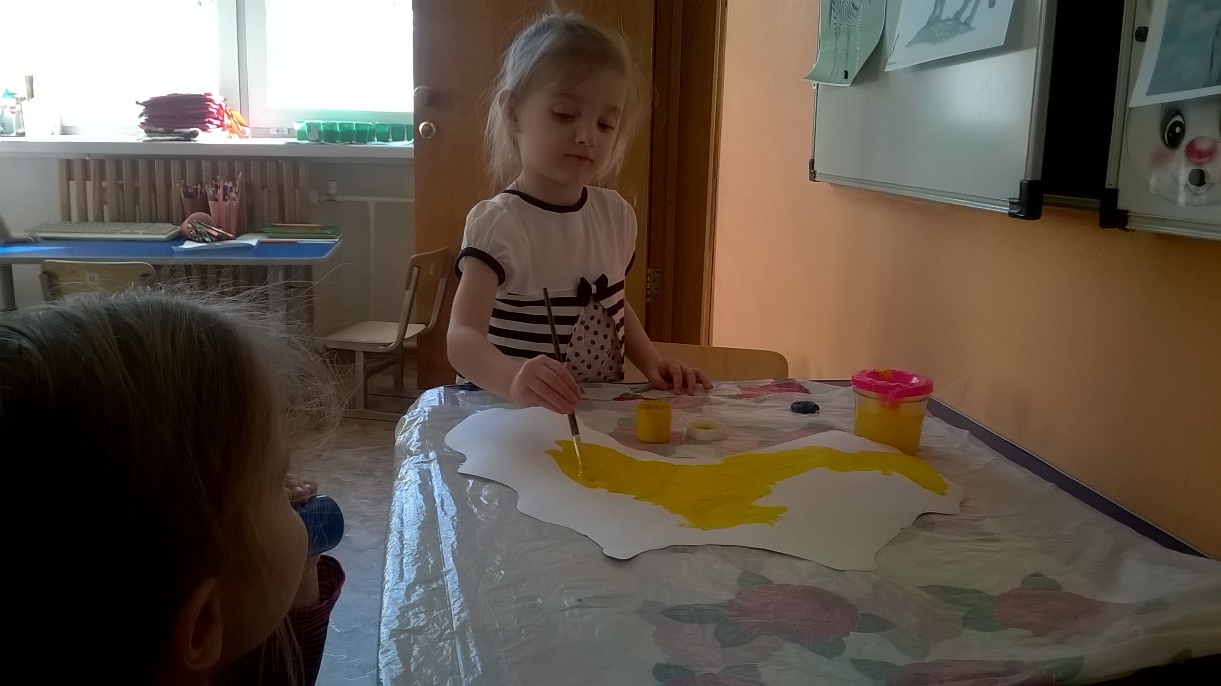 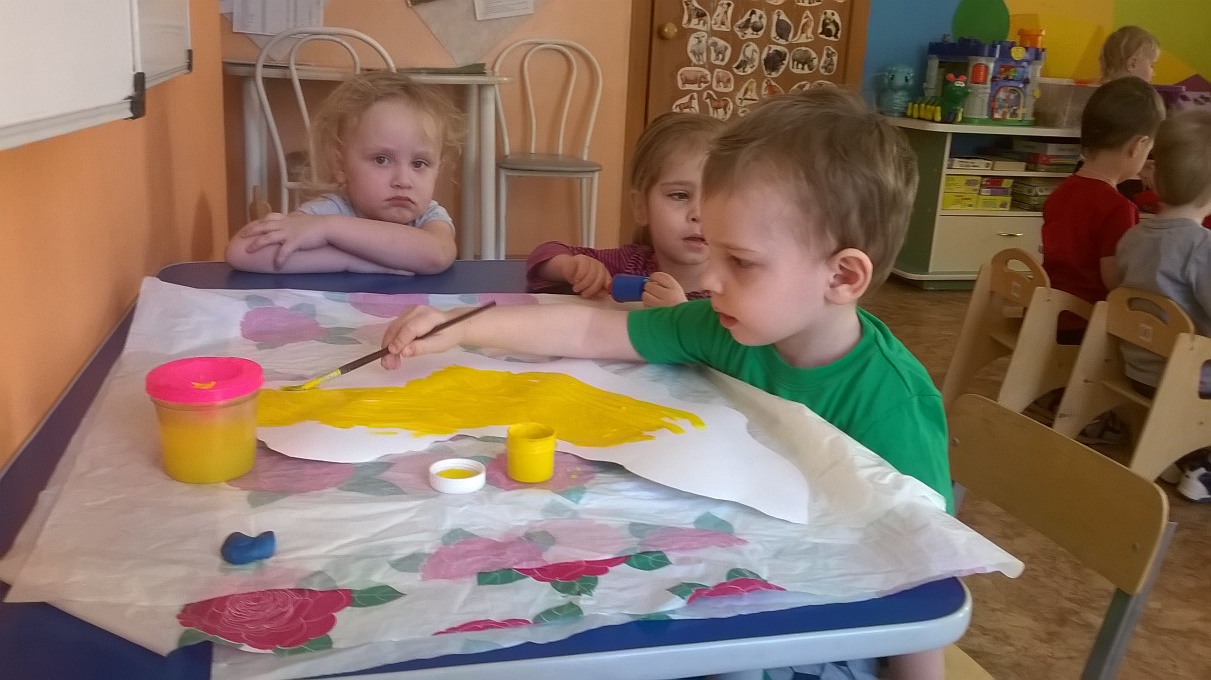 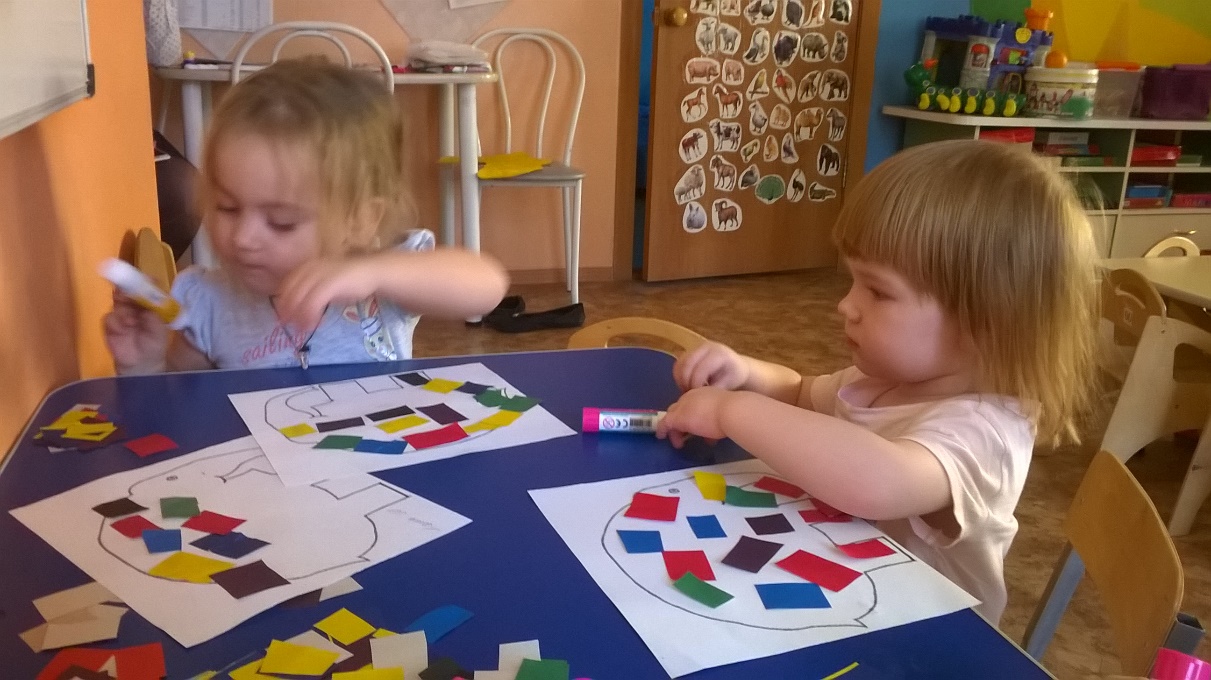 Образовательная областьСодержание деятельностиСоциально-коммуникативное развитиеБеседа «Животные жарких стран»; Рассматривание иллюстраций по теме; Рассматривание детских энциклопедий; Отгадывание загадок на тему «Животные Африки».СоциализацияДидактическая игра «Добавь словечко»; «Чье это?» «Составь слово», « Кто у кого?» «Угадай и покажи» Настольные игры: «Собери картинку», «Забавные животные», «Собери и раскрась животных жарких стран» (пазлы),  лото «Животные Африки» Сюжетно – ролевые игры: «Путешествие в жаркие страны», «Зоопарк»;Художественное творчествоАппликация «Слон»Рисование  «Зебра»Закрашивание силуэтов животных жарких странЧтение художественной литературыК. Чуковский «Айболит»; Рассказы про слона ЭЛМЕРАМузыкаСлушание песенки «Чунга-чанга», музыкальная игра «У жирафа» Е. Железнова.ТрудКоллективная работа – «Африка».ЗдоровьеСамомассаж «У жирафа пятна, пятна…..»;Физминутка «Веселый зоопарк»Физическая культураПодвижные игры: «Охотники и звери», «Зоопарк»Игровое упражнение: «Мы охотимся на льва».БезопасностьБеседа «Хищники и травоядные»;